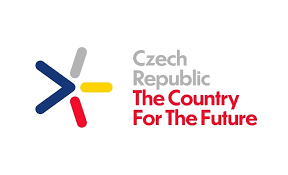 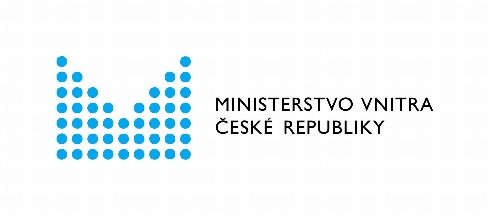 Potvrzení o výkonu přeshraničního zaměstnáníConfirmation of a cross-border work performancePotvrzuje se, že osoba / It is hereby confirmed that a personJméno a příjmení: / Name and surname		……………………………………………………………………………… Datum narození: / Date of birth		………………………………………………………………………………  Bydliště: / Place of residence			………………………………………………………………………………  pracuje v / works inNázev společnosti, úřadu, organizace: / Name of company, office, organisation …………………………………………………………………………………………………………………………………………………………………….Adresa místa výkonu práce: / Address of work performance place …………………………………………………………………………………………………………………………………………………………………….V / In …………………… dne / date …………………		                                       ………..….…………………………………..								Razítko a podpis zaměstnavatele Stamp and signature of an employer